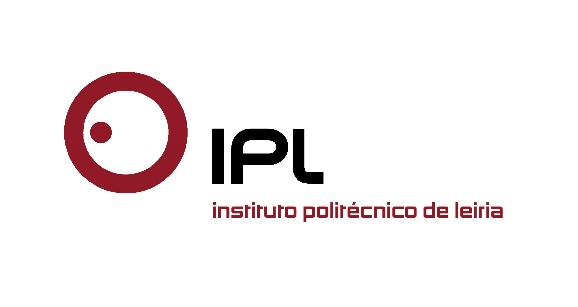 CDRSP/IPLeiria pretende contribuir ainda para uma indústria florestal mais sustentávelPolitécnico de Leiria quer tirar mais partido do potencial da floresta portuguesaO Centro para o Desenvolvimento Rápido e Sustentado do Produto do Politécnico de Leiria (CDRSP/IPLeiria) quer tirar mais partido do potencial da floresta, e contribuir para que a fileira seja mais sustentável, através da valorização dos produtos e subprodutos de origem florestal, e da invenção de novos produtos e processos com base neste recurso natural. Já a desenvolver alguns trabalhos nesta área, o CDRSP/IPLeiria está a aprofundar contactos com vários players da indústria florestal para que se encontrem novas tecnologias e produtos a partir da floresta, um recurso natural que tem particular impacto na região centro, mas que está subaproveitado, e onde se podem introduzir processos mais sustentáveis.A visão do Politécnico de Leiria para o setor passa por proteger a floresta, e reforçar a economia e a indústria baseada na floresta. Nesse sentido o CDRSP/IPLeiria tem vindo a trabalhar em vários projetos para valorização industrial dos produtos/subprodutos florestais sob a alçada do FAVAM – Forest Added Value Advanced Materials. O FAVAM inclui já vários projetos em desenvolvimento, nomeadamente de surveillance/monitorização da floresta, plantação através de drones, aproveitamento da madeira para desenvolvimento e design de produtos inovadores, desenvolvimento de produtos avançados e sustentáveis, invenção de sistemas inovadores para moldes inteligentes de materiais à base de madeira, e compósitos bio ativos provenientes da floresta. Concretamente, os investigadores do Politécnico de Leiria desenvolveram materiais avançados com base em matéria-prima da floresta, para aplicação em diversos novos fins. Exemplo desses novos fins é a utilização de resina de pinheiro para isolamento, através de eco espumas já patenteadas, e em aplicações médicas, nomeadamente na regeneração de tecidos e ossos. Um outro produto já estudado são vigas para construção em madeira lamelada colada de pinho bravo.Nuno Alves, diretor do CDRSP do IPLeiria, explica que «o CDRSP/IPLeiria tem vindo a desenvolver projetos para capitalizar diversos produtos florestais, pensando “verde” os processos de fabrico e de construção, e desenvolvendo tecnologia, com o objetivo de passar o conhecimento para as empresas, e atribuir mais interesse económico a toda a fileira, e aos subprodutos que agora não têm valor».O CDRSP/IPLeiria juntou há dias no simpósio Direct Digital Manufacturing from Forest (impressão digital direta/impressão 3D com base na floresta) diversos players do setor para fortalecer o espírito de diálogo, e mostrar as potencialidades da impressão tridimensional aplicada a esta fileira, no sentido de contribuir para criar conhecimento, e passá-lo à indústria. O encontro contou com a participação da AIFF – Associação para a Competitividade da Indústria da Fileira Florestal, da Associação Centro PINUS, da Resipinus – Associação de Destiladores e Exploradores de Resina, das empresas Respol Resinas SA e Amorim Isolamentos SA, do Centro de Inovação e Competências da Floresta, e da Universidade de Coimbra.** INFORMAÇÃO ADICIONAL **Eco espumas à base de resina desenvolvidas no IPLeiria substituem espumas à base de petróleoAs Eco Espumas de isolamento a ser desenvolvidas no CDRSP/IPLeiria pretendem ser uma alternativa mais sustentável às espumas à base de petróleo e formaldeído, que emitem gases prejudiciais à saúde, e que afetam tanto os aplicadores como os ocupantes das habitações. O processo de desenvolvimento da espuma de isolamento à base de resina de pinho desenvolvido pelo CDRSP/IPLeiria usa recursos biodegradáveis, pelo que a obtenção da Eco Espuma é ainda mais eficiente, consumindo menor energia que a espuma de isolamento tradicional, além do produto ser ainda mais estável termicamente e resistente à água. As Eco Espumas (Eco Foams) desenvolvidas no Politécnico de Leiria já estão patenteadas.Madeira lamelada colada do pinho bravo dão origem às vigas do futuroO IPLeiria desenvolveu estudos sobre as potencialidades da madeira lamelada colada de pinho bravo, considerando que as características físicas e mecânicas deste material o tornam adequado para utilizações estruturais, havendo viabilidade de fabricar vigas neste material, como forma de acrescentar valor ao pinho bravo. Estão previstos novos estudos tendo em vista incrementar o uso de matérias-primas das florestas nacionais. Resina do pinho português usada em engenharia de tecidos O CDRSP está a desenvolver soluções com base em matérias-primas da floresta, que podem ser usadas na regeneração de tecidos humanos. A engenharia de tecidos implica a fabricação de um scaffold (implante temporário biocompatível com o corpo humano) através de impressão digital direta/impressão 3D (camada a camada), que serve de estrutura ao material biológico que aí será embebido, e fará a regeneração celular. O CDRSP desenvolveu scaffolds à base de resina, e está a colaborar com a Universidade de Otago (Nova Zelândia) num projeto para desenhar e produzir scaffolds à base deste produto natural para estudos de citotoxicidade.Leiria, 25 de julho 2016Para mais informações contactar:Midlandcom – Consultores em ComunicaçãoAna Frazão Rodrigues * 939 234 508 * 244 859 130 * afr@midlandcom.ptMaria Joana Reis * 939 234 512 * 244 859 130 * mjr@midlandcom.pt